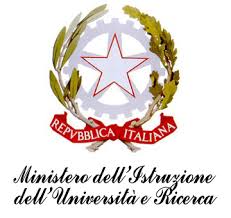 I.C. “DON LORENZO MILANI” QUARTO (NA)Via P. Picasso n. 20 – 80010 QUARTO (NA)tel. 081 8761931 -  081 8061340 – C.F. 96031210634 – COD. MECC. NAIC8F700B naic8f700b@pec.istruzione.it  -naic8f700b@istruzione.it – www.icdonmilaniquarto.edu.it                                          MODULO E                                         Relazione finale a.s. __________Al Dirigente Scolasticodell’I.C. “Don L. Milani” di Quarto (Na)Prot. n. 								del ___/____/____Classe___________sez.______ del plesso______________della Scuola dell’Infanzia/Primaria/Secondaria di primo grado Docente responsabile: 				 Numero alunni per sezione: 	_ Docenti accompagnatori: 			L’uscita didattica/visita guidata/viaggio d’istruzione a  				 è stato effettuato/a il 	oppure dal 		al		 con partenza dalle ore 		e rientro alle ore 	_________,e si è svolto/a in conformità al programma presentato, ad eccezione delle seguenti variazioni:Osservazioni didattiche:Osservazioni sul comportamento degli studenti:Osservazioni sull’aspetto organizzativo:Quarto, lì 	Il Docente Responsabile_______________________